Мы предлагаем работу на современном высокотехнологичном предприятии, входящем в Группу компаний «ФАРМАСИНТЕЗ», которая с 1997 года стабильно и успешно работает на фармацевтическом рынке России. Мы специализируемся на разработке и производстве противоопухолевых, антиретровирусных, сахароснижающих, гормональных препаратов, антибиотиков.Для просмотра актуальных вакансий воспользуйтесь ссылкой на сайт https://pharmasyntez.com/career/Для заполнения анкеты для трудоустройства воспользуйтесь QR-кодом.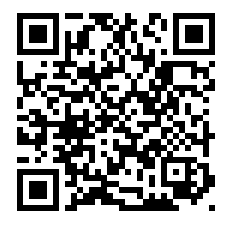 ВАКАНСИИ АО «Фармасинтез»:Работодатель: АО "Фармасинтез" Должность: химик (физико-химическая лаборатория)Мы предлагаем: Трудоустройство, гарантии и компенсации – в соответствии с Трудовым Кодексом РФ;Обучение и стажировка под руководством опытного наставника;График работы: 2 смены с 08:00 до 20:00, выходной, 2 смены с 20:00 до 08:00, отсыпной, 2 выходных;Стабильная заработная плата (выплата 2 раза в месяц);Возможность профессионального развития, карьерного роста;Частичная компенсация питания;Полис Добровольного медицинского страхования;Бесплатная доставка к месту работы и обратно корпоративным транспортом;Для иногородних соискателей предусмотрена частичная компенсация аренды жилья в размере 10 000 руб;Заработная плата 70 000 руб. после прохождения испытательного срока;Место работы – г. Иркутск ул. Розы Люксембург, д.184/1 (Ново-Ленино).Что нужно делать:Проведение лабораторных анализов сырья, материалов и готовой продукции для определения соответствия действующим нормативным документам;Используемые методы анализа: титриметрия, гравиметрия, хроматография (ВЭЖХ, ГЖХ, ТСХ), оптические методы (ИК- и УФ-спектрометрия, фотометрия пламени), атомно-адсорбционная спектроскопия и др.;операционный контроль за качеством продукции на стадиях производственного процесса;эксплуатация и подготовка к работе лабораторного оборудования (работы, не требующие специальных инженерных знаний и допусков: замена фильтров, промывка капилляров, замена уплотнителей и прочее).Чего ждем от тебя:Высшее профессиональное (химическое, фармацевтическое, химико-технологическое) образование без предъявления требований к стажу работы;знание видов химических и физико-химических методов анализа: титриметрия, гравиметрия, хроматография (ВЭЖХ, ГЖХ, ТСХ), оптические методы (ИК- и УФ-спектрометрия, фотометрия пламени), атомно-адсорбционная спектроскопия;умение работать в команде и самостоятельно;умение работать с документацией (изучение, заполнение);ответственность, внимательность, аккуратность, коммуникабельность.Контакты: Елена Владимировнател.: (3952) 55-03-18 (доб. 1447)e-mail: e.shelemina@pharmasyntez.comРаботодатель: АО "Фармасинтез" Должность: химик (отдел разработки и внедрения технологий)Мы предлагаем: Трудоустройство, гарантии и компенсации – в соответствии с Трудовым Кодексом РФ;Обучение и стажировка под руководством опытного наставника;Работа в современной высокотехнологичной лаборатории;График работы: 2 смены с 08:00 до 20:00, выходной, 2 смены с 20:00 до 08:00, отсыпной, 2 выходных;Стабильная заработная плата (выплата 2 раза в месяц);Возможность профессионального развития, карьерного роста;Частичная компенсация питания;Полис Добровольного медицинского страхования;Бесплатная доставка к месту работы и обратно корпоративным транспортом;Для иногородних соискателей предусмотрена частичная компенсация аренды жилья в размере 10 000 руб.;Заработная плата 70 000 руб. и более после прохождения испытательного срока;Место работы – г. Иркутск ул.Розы Люксембург, д.184/1 (Ново-Ленино).Что нужно делать:Проведение контроля качества сырья, полупродуктов, готовых лекарственных форм;Проведение апробаций аналитических методик (подбор условий проведения анализа) на этапе разработки лекарственного препарата;Изучение стабильности разработанных препаратов;Ведение учета используемых материалов;Оформление документации (ведение протоколов, журналов и пр.).Чего ждем от тебя:высшее профессиональное (химическое, фармацевтическое, химико-технологическое) образование без предъявления требований к стажу работы;знание видов химических и физико-химических методов анализа: титриметрия, гравиметрия, хроматография (ВЭЖХ, ГЖХ, ТСХ), оптические методы (ИК- и УФ-спектрометрия, фотометрия пламени), атомно-адсорбционная спектроскопия;умение работать в команде и самостоятельно;умение работать с документацией (изучение, заполнение);ответственность, внимательность, аккуратность, коммуникабельность.Контакты: Елена Владимировнател.: (3952) 55-03-18 (доб. 1447)e-mail: e.shelemina@pharmasyntez.comРаботодатель: АО "Фармасинтез" Должность: менеджер по регистрации лекарственных средствМы предлагаем: Трудоустройство, гарантии и компенсации – в соответствии с Трудовым Кодексом РФ;Молодой и дружный коллектив;Обучение и стажировка под руководством опытного наставника;График работы: 5/2 c 09:00 до 18:00 или с 08:00 до 17:00 (суббота и воскресенье - выходные дни);Стабильная заработная плата (выплата 2 раза в месяц);Возможность профессионального развития, карьерного роста;Частичная компенсация питания;Полис Добровольного медицинского страхования;Бесплатная доставка к месту работы и обратно корпоративным транспортом;Для иногородних соискателей предусмотрена частичная компенсация аренды жилья в размере 10 000 руб.;Заработная плата от 57 600 руб. и более после прохождения испытательного срока;Место работы – г. Иркутск ул. Розы Люксембург, д.184/1 (Ново-Ленино).Что нужно делать:Разработка аналитических методик по оценке качества лекарственных препаратов;Участие в апробации методик;Сбор документации по разработке, производству и контролю качества на лекарственные средства, формирование регистрационного досье;Взаимодействие с регуляторными органами – ведение переписки, телефонные переговоры.Чего ждем от тебя:Высшее профессиональное (химическое, фармацевтическое, химико-технологическое) образование;Знание химических, физико-химических методов анализа веществ, статистики;Умение анализировать информацию и работать с документами;Внимательность, ответственность, коммуникабельность.Контакты: Елена Владимировнател.: (3952) 55-03-18 (доб. 1447)e-mail: e.shelemina@pharmasyntez.com